Тема урока: «Встреча музыкальных жанров»Цель: создать благоприятные условия для продолжения знакомства учащихся с музыкальными жанрами – песней, танцем, маршем и творчеством композитора П.И Чайковского, с его балетом «Щелкунчик».Задачи:Развитие музыкальных способностей (ладового чувства);Развитие умения вслушиваться в музыкальные произведения;Развитие способностей высказывать свои мысли эмоционально, мимикой и жестами.Сегодня мы продолжим знакомство с композитором П.И. Чайковским. Прослушаем и просмотрим знаменитые произведения этого композитора и окунёмся в волшебный и сказочный мир музыки.  Мы изучали музыкальные жанры. Какие музыкальные жанры?Это песня, танец, марш.  Когда звучит марш - мы маршируем. Когда звучит танец – мы танцуем. Когда звучит песня – подпеваем.Сегодня мы продолжим, знакомство с музыкальными жанрами, узнаем, где же они могут встретиться и замечательным русским композитором Петром Ильичом Чайковским  с музыкой которого  мы знакомыМы слушали   произведения из альбома : «Марш деревянных солдатиков», «Болезнь куклы» , «Новая кукла»., «Времена года»  А где могут встретиться музыкальные жанры?
В опере, кино, (балете, опере, симфонии)И сегодня мы с вами отправимся в увлекательный и таинственный мир балета. Балет ( танцевать)— вид искусства; так называются сопровождаемые музыкой театральные представления, в которых действующие лица c помощью танцев выражают различные характеры, мысли и чувства (пантомима). В современном балете широко используются техники танца, а также элементы гимнастики, акробатики, восточных единоборств и т.п.. Самой первой, знаменитой балериной в России была Авдотья Ильинична Истомина о ней много писал А.С Пушкин.Сейчас мы продолжим знакомство с творчеством П.И. Чайковского. Чайковский прожил 53 года, русский композитор, дирижёр, педагог. Считается одним из величайших композиторов в истории музыки. Он написал три знаменитых балета «Щелкунчик», «Спящая красавица» и «Лебединое озеро», писал музыку для фортепиано.А  кто такой Щелкунчик?  Это сказочный персонаж, который изготовлен из дерева .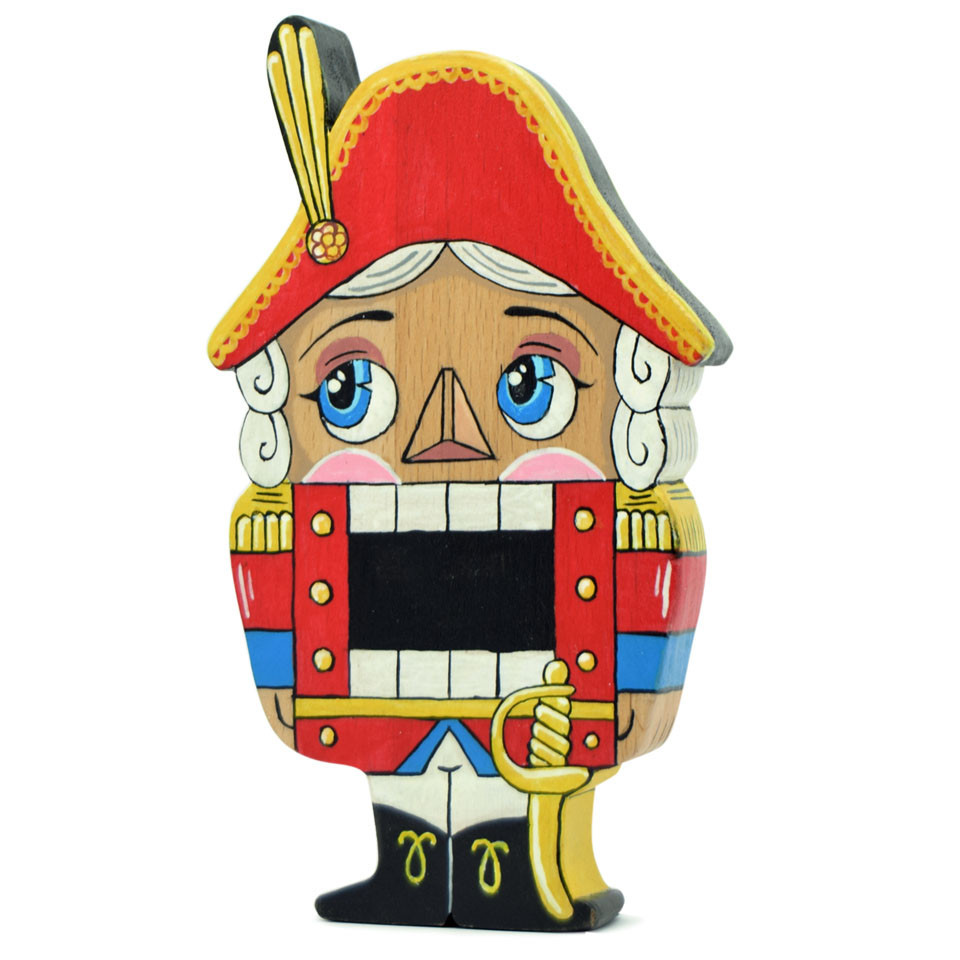  Именно в балете «Щелкунчик» П.И. Чайковского, встретились все три музыкальных жанра.Послушаем «Марш» из балета «Щелкунчик» (слушать в папке)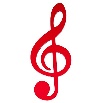 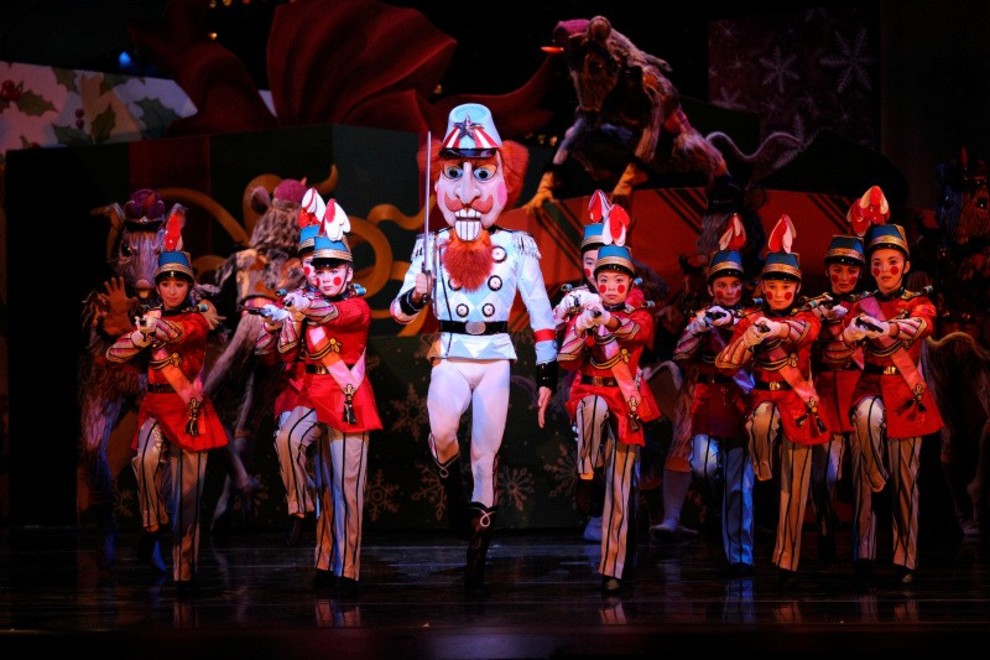  Под эту музыку можно маршировать, а звучат инструменты – флейта. барабанСлушаем «Вальс цветов» из балета «Щелкунчик». (в папке) Это танец, под него можно танцевать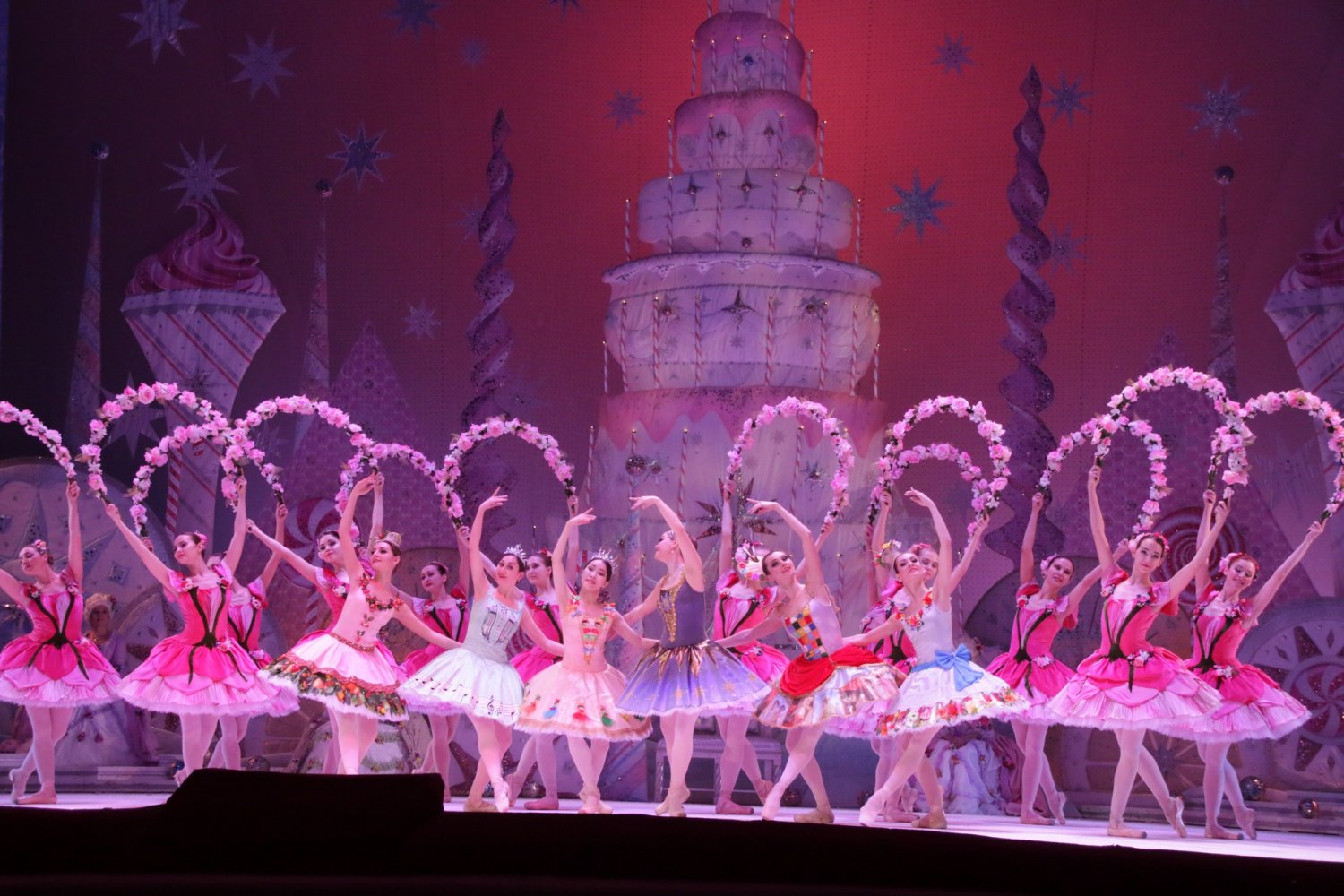 Слушание фрагмента из балета «Щелкунчик» - Адажио.  ( в папке)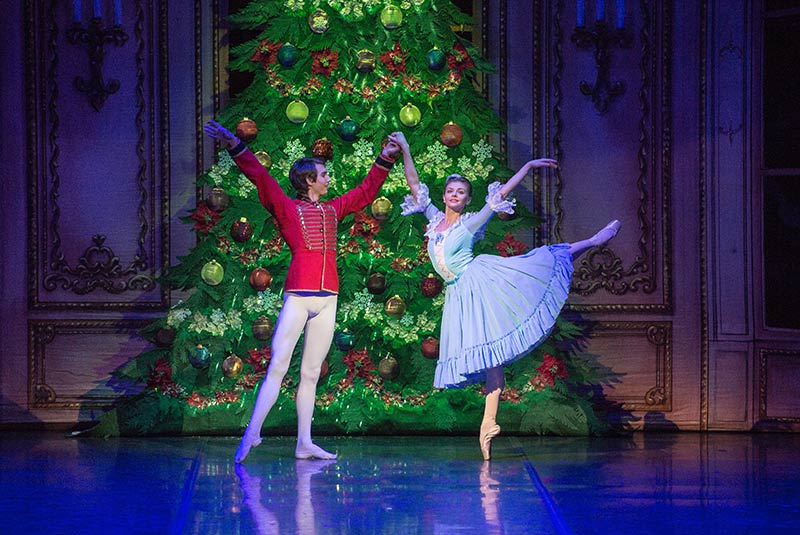 К какому же  жанру относится этот фрагмент? Оказывается это песня. Хотя в балете не используют слова, а изображают свои эмоции с помощью движений, эмоций. Это песня, хоть и без слов, очень мелодичная, спокойная, так хочется её пропеть. Вот так  «Щелканчик» балете встретились три музыкальных жанра, «три кита»Выучить песню «Новогодняя метель» (смотреть в папке)1.Новогодняя метельЗа окном метель кружится Стали белыми домаИ узорами на стеклах В гости к нам пришла зимаЗамела пути, дорогиСкрыла реки подо льдомА сама пушистой елкой Дарит праздник в каждый домПРИПЕВ :Все вокруг ликует и поет Мы встречаем вместе Новый ГодСмех и шутки, тысячи затейЭто праздник взрослых и детей Это время сказки и мечтыЗагадай желание и тыЗагадай и знай что все равноНепременно сбудется оно. 2.Словно ветром оборвало Все листки календаряНезаметно приближая День последний декабря И всегда такой желанныйПрибавляет нам хлопотРадостный и долгожданный Добрый праздник Новый Год